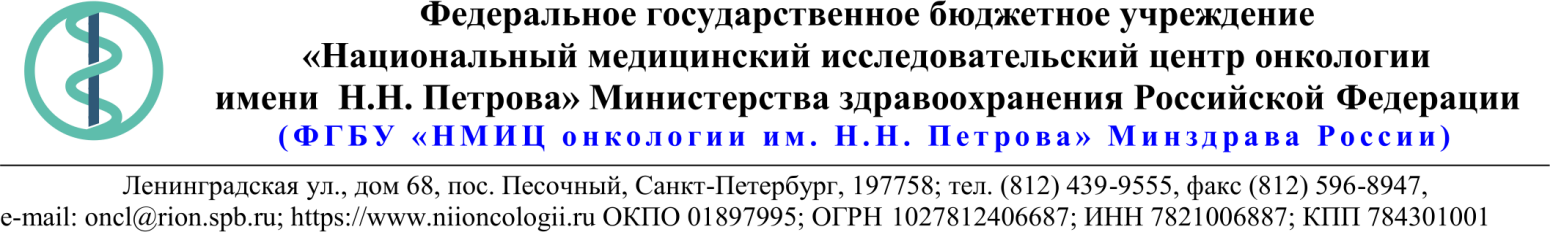 Описание объекта закупки 18.02.2020 № 05-07/144Ссылка на данный номер обязательна!Запрос о предоставлении ценовой информациидля нужд ФГБУ «НМИЦ онкологии им. Н.Н. Петрова» Минздрава РоссииСтруктура цены (расходы, включенные в цену товара/работы/услуги) должна включать в себя:1)	стоимость товара/работы/услуги; 2)	стоимость упаковки товара;3)	стоимость транспортировки товара от склада поставщика до склада покупателя, включающая в себя все сопутствующие расходы, а также погрузочно-разгрузочные работы;4)	расходы поставщика на уплату таможенных сборов, налоговых и иных обязательных платежей, обязанность по внесению которых установлена российским законодательством;5)  все иные прямые и косвенные накладные расходы поставщика/подрядчика/исполнителя, связанные с поставкой товара/выполнением работ/оказанием услуг и необходимые для надлежащего выполнения обязательств.Сведения о товаре/работе/услуге: содержатся в Приложении.Просим всех заинтересованных лиц представить свои коммерческие предложения (далее - КП) о цене поставки товара/выполнения работы/оказания услуги с использованием прилагаемой формы описания  товара/работы/услуги и направить их по адресу: Санкт-Петербург, пос. Песочный, ул. Ленинградская, д.68, здание административного корпуса, канцелярия.Информируем, что направленные предложения не будут рассматриваться в качестве заявки на участие в закупке и не дают в дальнейшем каких-либо преимуществ для лиц, подавших указанные предложения.Настоящий запрос не является извещением о проведении закупки, офертой или публичной офертой и не влечет возникновения каких-либо обязательств заказчика.Из ответа на запрос должны однозначно определяться цена единицы товара/работы/услуги и общая цена контракта на условиях, указанных в запросе, срок действия предлагаемой цены.КП оформляется на официальном бланке (при наличии), должно содержать реквизиты организации (официальное наименование, ИНН, КПП - обязательно), и должно содержать ссылку на дату и номер запроса о предоставлении ценовой информации. КП должно быть подписано руководителем или иным уполномоченным лицом и заверено печатью (при наличии).КП должно содержать актуальные на момент запроса цены товара (работ, услуг), технические характеристики и прочие данные, в том числе условия поставки и оплаты, полностью соответствующие указанным в запросе о предоставлении ценовой информации;1.Наименование ЗаказчикаФГБУ "НМИЦ онкологии им. Н.Н. Петрова" Минздрава России2.Наименование объекта закупкиПоставка реагентов, реактивов и расходных материалов для отделения лабораторной диагностики3.Коды ОКПД2 / КТРУУказаны в пункте 184.Место исполнения обязательств (адрес поставки, оказания услуг, выполнения работ)5.АвансированиеНе предусмотрено6.Срок окончания действия договора (контракта)25.12.20207.Установление сроков исполнения обязательств контрагентомУстановление сроков исполнения обязательств контрагентом7.1Срок начала исполнения обязательств контрагентом:с момента подписания Контракта7.2Срок окончания исполнения обязательств контрагентом01.12.20207.3Периодичность выполнения работ, оказания услуг либо количество партий поставляемого товаров: (обязательства контрагента)В течение 60 (шестидесяти) календарных дней после поступления письменной заявки от Покупателя. Последняя дата подачи заявки на поставку 01.10.2020. Максимальное количество партий 10 (десять).8.ОплатаВ течение 20 (двадцати) календарных дней с момента подписания Покупателем универсального передаточного документа (УПД).9.Документы, которые должны быть представлены поставщиком (подрядчиком, исполнителем) вместе с товаром (результатом выполненной работы, оказанной услуги)Регистрационные удостоверения на медицинское изделие10.Специальное право, которое должно быть у участника закупки и (или) поставщика (подрядчика, исполнителя) (наличие лицензии, членство в саморегулируемой организации и т.п.)нет11.Дополнительные требования к участникам закупки (при наличии таких требований) и обоснование этих требованийнет12.Срок действия гарантии качества товара (работы, услуги) после приемки ЗаказчикомОстаточный срок годности на момент поставки не менее 70%не менее 70%не менее 70%13.Размер обеспечения гарантийных обязательств (до 10% НМЦК)нет14.Предоставляемые участникам закупки преимущества в соответствии со статьями 28 и 29 Закона № 44-ФЗнет15.Запреты, ограничения допуска, условия допуска (преференции) иностранных товаровПриказ Минфина России №126н16.Страна происхождения (указывается участником в заявке, коммерческом предложении)Указаны в пункте 1817.Количество и единица измерения объекта закупкиУказаны в пункте 18№Наименование ТовараТехнические характеристикиКод ОКПД 2Ед. изм.Кол-во Страна производстваНДС %Цена за ед. Товара с НДС (руб.) Сумма с НДС (руб.)1Альфа НафтолРаствор альфа-нафтола в стерильной воде должен быть предназначен для хромогенных панелей. Фасовка должна быть стеклянный флакон объемом не менее 30мл.20.59.52.190шт42Антисыворотка Реагент должен быть предназначен для анализатора SAS-1 плюс, имеющегося у Заказчика, должен быть предназначен для скрининга образцов сыворотки и мочи на выявление моноклональных иммуноглобулинов A, G и M методом электрофореза с иммунофиксацией. Состав реагента должен быть: лиофилизированная сыворотка с антителами к IgA, IgG и IgM,  с добавлением азида натрия в качестве консерванта. Упаковка должна быть 1 флакон не менее 2 мл.20.59.52.190упак13Антисыворотка к белкам мочи Реагент должен быть предназначен для анализатора SAS-1 плюс, имеющегося у Заказчика, должен быть предназначен для демонстрации эталонной разгонки всех фракций белков в моче при электрофорезе образцов мочи на ацетате целлюлозы и агарозе. Состав реагента должен быть: лиофилизированная антисыворотка к общему белку мочи. Упаковка: 1 флакон не менее 2 мл.20.59.52.190упак14Антисыворотка к лямбда-цепям иммуноглобулинов Реагент должен быть предназначен для анализатора SAS-1 плюс, имеющегося у Заказчика, должен быть предназначен для определения Каппа-цепи в составе моноклонального иммуноглобулина методом электрофореза с иммунофиксацией. Состав реагента должен быть: готовый раствор антител к Каппа-цепи иммуноглобулина, с добавлением азида натрия в качестве консерванта. Упаковка должна быть 1 флакон не менее 2 мл.20.59.52.190упак15Антисыворотка к свободным каппа-цепям Реагент должен быть предназначен для анализатора SAS-1 плюс, имеющегося у Заказчика, должен быть предназначен для скрининга образцов сыворотки и мочи на выявление моноклональных иммуноглобулинов A, G и M методом электрофореза с иммунофиксацией. Состав реагента должен быть: лиофилизированная сыворотка с антителами к IgA, IgG и IgM,  с добавлением азида натрия в качестве консерванта. Упаковка должна быть 1 флакон не менее 2 мл.20.59.52.190упак16Ауксоколор Набор реагентов и других связанных с ними материалов, предназначенный для дифференциации и/или определения множества видов Candida и/или дрожжеподобных грибов, выделенных из клинического образца путем культивирования. 
Состав набор должен быть: 20 индивидуально упакованных 16-луночных микроплат,  20 клеящихся пленок, 20 × R2 готовая к использованию суспензионная среда, 10 готовых к использованию сред для суспензий, блокнот бланков для записи результатов и 1 инструкция, что необходимо для обеспечивания полноценного и наиболее удобного проведения исследований согласно используемой методике.21.20.23.110-00010150набор107Быстрая панель для анаэробов Быстрая панель для идентификации анаэробных микроорганизмов, должна содержать субстраты: p-Нитрофенил-b-D-Галактопиранозид, p-Нитрофенил-α-D-Галактопиранозид, бис-р-Нирофенил-фосфат, p-Нитрофенил-N-Ацетил-b-D-Глюкозаминид, p-Нитрофенил-α-D-Глюкопиранозид, o-Нитрофенил-b-D-Глюкопиранозид, Р-Нирофенил-фосфат, p-Нитрофенил-α -D-Фукопиранозид, p-Нитрофенил-α -D-Маннопиранозид, L-Лейцин-b-Нафтиламид, L-Лизин-b-Нафтиламид (щелочь), L-Лизин-bНафтиламид (кислота), Глицилглицин-b-Нафтиламид, Глицин-b-Нафтиламид, L-Пролин-b-Нафтиламид, L-Аргинин-b-Нафтиламид, L-Пирролидонил-b-Нафтиламид, L-Триптофан-b-Нафтиламид, 3-Индоксил фосфат, Трегалоза, Мочевина, Индол, Нитрат.  В упаковке должно быть не менее 20 шт.20.59.52.190упак18Вода для посева с плюроном Стерильная деионизированная вода должна быть предназначена для посева, с плюроном (неионное поверхностно-активное вещество - блоксополимер на основе окиси этилена и окиси пропилена). В упаковке должно быть не менее 60 х 25мл.20.59.52.190упак109Стерильная вода для посева Вода для посева, представляющая собой стерильную деонизированную воду. Упаковка должна быть не менее  60 флаконов по 3 мл. Должна быть совместима с имеющимся у Заказчика бактериологическим анализатором Autoscan (полуавтомат).20.59.52.190упак510Гидроксид Калия Раствор, представляющий собой 40% гидроксида калия в воде. Упаковка должна быть стеклянный флакон не менее 30мл.20.59.52.190шт311Дилюент  реагент разбавляющий  Буферный раствор для разбавления (buffered diluent solution), предназначенный для использования в качестве расходного реагента для автоматизированных или полуавтоматизированных устройств во время обработки, окрашивания и/или анализа лабораторных клинических образцов. Некоторые растворы могут дополнительно применяться для ручных процедур. Назначение: Для автоматических гематологических анализаторов серии МЕК;  Объем реагента: ≥ 5000 Действующее вещество: Миллилитр Разбавляемые жидкости: Сыворотка, плазма крови человека. 21.20.23.110-00000020 шт2512Диметил Альфанафтиламин Раствор должен представлять собой смесь N,N-диметилальфанафтиламина, уксусной кислоты, хлорида натрия, гидроксида калия в воде, для определения альфанафтиламина в моче. Фасовка должна быть стеклянный флакон объемом не менее 30мл.20.59.52.190шт314ИФА АНТИ-НСV-СПЕКТР Набор реагентов и других связанных с ними материалов, предназначенный для качественного и/или количественного определения общих антител к вирусу гепатита C (Hepatitis C) в клиническом образце методом иммуноферментного анализа (ИФА). Количество выполняемых тестов ≥ 48 Штука Назначение Для ручной постановки анализа и/или работы на анализаторах открытого типа21.20.23.110-00008470набор215ИФА-НВsAgНабор реагентов и других связанных с ними материалов, предназначенный для качественного и/или количественного определения поверхностного антигена вируса гепатита В (Hepatitis B) в клиническом образце методом иммуноферментного анализа (ИФА). Количество выполняемых тестов: ≥ 48 Штука Назначение: Для ручной постановки.21.20.23.110-00001500набор216Ирис Системный очиститель Концентрированный промывающий или очищающий раствор, предназначенный для использования как расходный материал на борту автоматических или полуавтоматических приборов, который используются в процессе подготовки, окрашивания и/или анализа клинических лабораторных образцов. Назначение: Для анализатора IQ 200 Объем реагента > 500  и  ≤ 1700 Кубический сантиметр;^миллилитр21.20.23.110-00005535упак217Ирис-Разбавитель Разбавитель системный должен быть применим для анализатора осадка мочи для диагностики in vitro. Должен быть готовым к использованию. Должен использоваться для разведения образцов и при проведении автоматической очистки от загрязнений тракта образа анализатора. В упаковке должны быть: 1 флакон объёмом не менее 475 мл каждый, не менее 4х пластиковых крышек.20.59.52.190флак218Калибратор Набор калибровочный, должен быть предназначен для анализатора микроскопии осадка мочи. Раствор должен представлять собой смесь стабилизированных человеческих эритроцитов и азида натрия в воде. В упаковке должна быть 1 ёмкость, содержащая - не менее 125мл вещества.20.59.52.190флак219Кальций, реагенты для клинической биохимииНабор должен быть предназначен для количественного определения концентрации общего кальция в сыворотке, плазме и моче. Метод: Колориметрический c Arsenazo III; Состав: R1. Ацетат натрия не более 54,2 ммоль/л. pH не менее 5,9; Arsenazo  не более 250 мкмоль/л.; Линейность до концентраций  не менее 5,91 ммоль/л. Фасовка:не менее 9х51мл.20.59.52.190упак121Комплект реагентов для выделения РНК/ДНК из клинического материала Набор реактивов и других, связанных с ними материалов, предназначенный для выделения и/или изоляции нуклеиновых кислот из клинического образца и/или биологических культур при подготовке к анализу, основанному на определении нуклеиновых кислот. Некоторые типы могут включать контроли для последующего анализа нуклеиновых кислот. Количество выполняемых тестов ≥ 96 Штука Метод выделения Спиртовое осаждение. Должна быть возможность выделения РНК/ДНК из плазмы периферической крови, ликвора, амниотической жидкости, мазков из носа и зева, слюны, в связи с необходимостью работать с различными видами клинического материала, поступающими в лабораторию для анализа по стандартным протоколам.21.20.23.110-00005201набор322Комплект реагентов для получения кДНК на матрице РНК Набор реактивов и других, связанных с ними материалов, предназначенный для выделения и/или изоляции нуклеиновых кислот из клинического образца и/или биологических культур при подготовке к анализу, основанному на определении нуклеиновых кислот. Некоторые типы могут включать контроли для последующего анализа нуклеиновых кислот. Количество выполняемых тестов: ≥ 60 Штука Метод выделения: С использованием обратной транскриптазы (ревертазы)21.20.23.110-00005203набор723Контроль/Фокус Материал, используемый для подтверждения качества анализа, предназначенный для использования при качественном и/или полуколичественном анализе осадка мочи (urine sediment).
Назначение:
Для анализатора осадка мочи IQ 200
Объем реагента
≥ 3 Кубический сантиметр;^миллилитр.
Набор должен содержать позитивный контроль (раствор, представляющий собой смесь стабилизированных человеческих эритроцитов и азида натрия в воде) - 1 флакон; негативный контроль (раствор, представляющий собой смесь 2-феноксиэтанола и азида натрия в воде) - 1 флакон; фокус (раствор, представляющий собой смесь стабилизированных человеческих эритроцитов, хлорида натрия, хлорида кальция и азида натрия в воде) - 2 флакона. Данная характеристика позволяет обеспечивать совместную (бесперебойную) работу на настоящем оборудовании без внесения каких-либо конструкционных, технологических, в том числе программных и аппаратных изменений.21.20.23.110-00005180набор224Контрольная мультисыворотка человека уровень 2 Материал, используемый для подтверждения качества анализа, предназначенный для использования при качественном и/или количественном определении одного или множества аналитов клинической химии (multiple clinical chemistry analytes), которые совместно образуют полноценный биохимический профиль.
Уровень аттестованных значений должен быть нормальный уровень, для использования в качестве "нормы" при проведении контроля качества.
Состав набора должен быть лиофилизированный контрольный материал на основе сыворотки человека, что обеспечивает высокую стабильность при перепадах температур в ходе транспортировки. 21.20.23.110-00010158набор125Контрольная мультисыворотка человека уровень 3 Материал, используемый для подтверждения качества анализа, предназначенный для использования при качественном и/или количественном определении одного или множества аналитов клинической химии (multiple clinical chemistry analytes), которые совместно образуют полноценный биохимический профиль.
Уровень аттестованных значений должен быть патологический уровень, для использования в качестве "паталогии" при проведении контроля качества.
Состав набора должен быть лиофилизированный контрольный материал на основе сыворотки человека, что обеспечивает высокую стабильность при перепадах температур в ходе транспортировки.21.20.23.110-00010158набор126Ламина Раствор должен быть предназначен для анализатора микроскопии. Должен использоваться для гидродинамического позиционирования потока образцов в измерительной ячейке анализатора. Должен обеспечивать ламинарное течение посредством очистки всего гидравлического тракта анализатора. В упаковке должно быть не менее 2х7 литров.20.59.52.190упак827Минеральное масло Масло высокой степени очистки, в составе которого должны отсутствовать  вредные органические вещества: ароматические углеводороды, сера, азот и кислородсодержащие соединения. Должен представлять собой бесцветную маслянистую жидкость без запаха и вкуса. Упаковка должна быть пластиковый флакон объемом не менее 60 мл.20.59.52.190упак228Миоглобин (MYOGLOBIN) реагенты для клинической биохимии Набор для количественного определения миоглобина в сыворотке, плазме или моче. Чувствительность должна быть не более 20 нг/мл. Состав должен быть: R1 Буфер глициновый. R2 Суспензия частиц латекса 0.12%, покрытых антителами к миоглобину человека.  Фасовка: не менее R1 1х7 мл, R2 1х6 мл.20.59.52.190упак129Набор реагентов АмплиСенс Influenza virus A/BНабор реагентов и других связанных с ними материалов, предназначенный для качественного и/или количественного определения нуклеиновой кислоты, выделенной из вируса гриппа А (influenza A) и/или вируса гриппа В (influenza B), в клиническом образце методом анализа нуклеиновых кислот.
Тип анализа:
Метод ОТ-ПЦР в режиме реального времени.
ПЦР-смесь должна быть раскапана в пробирки 0,2 мл с легкоплавким барьером для обеспечения «горячего старта», что необходимо для предотвращения отжига неспецифических праймеров и обеспечения совместимости набора с оборудованием, используемым в лаборатории. 
Набор должен содержать Внутренний контрольный образец (ВКО), положительный контрольный образец (ПКО), отрицательный контрольный образец (ОКО), что необходимо для обеспечения контроля качества забора и хранения исследуемого материала, этапа выделения нуклеиновой кислоты и последующих этапов анализа. 
Количество выполняемых тестов должно быть не менее 50 тестов,
в связи с потребностью лаборатории.21.20.23.110-00007978набор130Набор реагентов АмплиСенс Influenza virus A/H1Набор реагентов и других связанных с ними материалов, предназначенный для качественного и/или количественного определения нуклеиновой кислоты, выделенной из вируса гриппа А (influenza A) субтипа H1N1 (swine influenza), в клиническом образце методом анализа нуклеиновых кислот.
Количество выполняемых тестов:
≥ 50 Штука
Назначение:
Для проведения ПЦР- амплификации с гибридизационно-флуоресцентной детекцией в режиме реального времени.
ПЦР-смесь должна быть раскапана в пробирки 0,2 мл с легкоплавким барьером для обеспечения «горячего старта», что необходимо для предотвращения отжига неспецифических праймеров и обеспечения совместимости набора с оборудованием, используемым в лаборатории. 
Набор должен содержать Внутренний контрольный образец (ВКО), положительный контрольный образец (ПКО), отрицательный контрольный образец (ОКО), что необходимо для обеспечения контроля качества забора и хранения исследуемого материала, этапа выделения нуклеиновой кислоты и последующих этапов анализа. 21.20.23.110-00007984набор131Набор реагентов АмплиСенс ОРВИ-скринНабор реагентов и других, связанных с ними материалов, предназначенный для качественного и/или количественного определения нуклеиновых кислот, выделенных из одного или множества респираторных вирусов (respiratory virus), в клиническом образце методом анализа нуклеиновых кислот. Определяемые вирусы могут включать респираторный синцитиальный вирус (respiratory syncytial virus (RSV)), вирусы гриппа (influenza viruses), вирусы парагриппа (parainfluenza viruses), метапневмовирус (metapneumovirus), коронавирусы (coronaviruses), энтеровирусы (enteroviruses), риновирусы (rhinoviruses) и/или аденовирусы (adenoviruses).
Комплектация:
Для полного ПЦР-анализа с гибридизационно-флуоресцентной детекцией в режиме реального времени.
Набор должен качественное определять нуклеиновые кислоты респираторных вирусов: респираторно-синцитиального вируса (human respiratory syncytial virus – hRSv), метапневмовируса (human metapneumovirus – hMpv), вирусов парагриппа 1, 2, 3 и 4 типов (human Parainfluenza virus-1-4 – hPiv), коронавирусов (human coronavirus – hCov), риновирусов (human rhinovirus – hRv), ДНК аденовирусов групп B, C и E (human adenovirus B, C, E – hAdv) и бокавируса (human bocavirus – hBov).
В соответствии с потребностью заказчика в выявлении спектра возбудителей, в соответствии с кодом КТРУ. 
Набор должен подходить для гибридизационно-флуоресцентной детекции продуктов амплификации в режиме «реального времени» для обеспечения совместимости набора с оборудованием, используемым в лаборатории. 
ПЦР-смесь должна быть раскапана в пробирки 0,2 мл с легкоплавким барьером для обеспечения «горячего старта», что необходимо для предотвращения отжига неспецифических праймеров и обеспечения совместимости набора с оборудованием, используемым в лаборатории. 
Набор должен содержать Внутренний контрольный образец (ВКО), положительный контрольный образец (ПКО), отрицательный контрольный образец (ОКО), что необходимо для обеспечения контроля качества забора и хранения исследуемого материала, этапа выделения нуклеиновой кислоты и последующих этапов анализа. 21.20.23.110-00007134набор132Набор реагентов для выявления ДНК вируса герпеса человека 8 типа  Набор реагентов и других, связанных с ними материалов, предназначенный для качественного и/или количественного определения нуклеиновой кислоты, выделенной из вируса герпеса человека 8 типа (ВГЧ-8) (Human herpesvirus 8 (HHV8)) в клиническом образце методом анализа нуклеиновых кислот. Комплектация: для ПЦР-амплификации ДНК вируса герпеса человека 8 типа в режиме реального времени Набор должен содержать готовую Taq-полимеразу для работы не менее 2 пробирок (не менее  480 мкл каждая), так как она является основным компонентом проводимой ПЦР-реакции. Набор должен содержать внутренний контроль реакции амплификации - не менее 1 пробирки для обеспечения достоверности результатов анализа.   Набор должен обеспечивать технологию «горячего старта» при проведении амплификации для предотвращения ложноположительных результатов. 21.20.23.110-00005641набор233Наконечники для дозаторов нестерильные, без фильтра Наконечники без фильтра в штативах, не стерильные. Диапазон дозирования должен быть от 5 до 350 мкл, включая границы диапазона. Длина наконечника должна быть не более 54 мм. В упаковке должно быть не менее 10 штативов по 96 наконечников.32.99.59.000упак1034Наконечники универсальные пластиковые «Черные рыцари» Наконечники универсальные, должны быть предназначены для высокоточного дозирования жидкостей различного объема и передачи сигнала о соприкосновении наконечника с жидкостью на роботизированную станцию. Наконечники должны быть электропроводящими. Объем дозирования не менее 1000 мкл. Вид первичной упаковки должен быть штатив. Количество наконечников в штативе не менее 96 шт. Количество штативов в групповой упаковке не менее 24.32.99.59.000упак535Пакет с растворами Na/K/Cl Пакет с растворами Na+,K+,Cl-  должен быть предназначен для участия в операции калибровки и промывки. Должен обеспечивать хранение отходов отработанных калибровочных и промывочных растворов, а также биологических жидкостей с помощью отдельной емкости. Должен содержать встроенный электронный чип, по которому прибор опознает реагентный пак, проводит определение объема пака, дату истечения срока годности, и осуществляет мониторинг оставшегося количества реагентов в паке. В упаковке должно быть не менее 800мл.20.59.52.190шт136Панели брейкпойнт комбинированные д/идентификации и опред. чувствительности к антибиотикам грам.негативных микроорганизмов, тип 44  Панели брейкпойнт комбинированные для идентификации и определения чувствительности к антибиотикам грам.негативных микроорганизмов. Тип 44. Панели должны определять: глюкоза, сахароза, сорбит, рафиноза, арабиноза, мочевина, лизин, аргинин, онитин, цитрат, малонат, антибиотики, для идентификации грамм негативных микроорганизмов и определения чувствительности к антибиотикам: амикацин, амоксициклин/клавунат, ампициллин, ампициллин/сульбактам, азтреонам, цефазолин, цефепим, цефокситин, цефотаксим,  цефтазидим, цефтриаксон, цефлюроксим, цефалотим, ципрфлоксацин, эртапенем, ЕSBL-подтверждающий цефотаксим/К клавунат ЕSBL-подтверждающий цефтазидим/К клавунат, меропенем, гентамицин, имипенем, левофлоксацин, нитрофурантоин,   пиперациллин, пиперациллин/тазобактам, тетрациклин, тигециклин, тобрамицин,  триметоприм/сульфаметоксазол.  Суммарное количество антибиотиков на панели не менее 26. В упаковке не менее  20шт.20.59.52.190упак237Панели комбинированные д/идентификации и опред. чувствительности к антибиотикам грам. позитивных микроорганизмов тип 33  Панели комбинированные для идентификации и определения чувствительности к антибиотикам грам. позитивных микроорганизмов. Тип 33. Панели должны определять: Фосфатаза, пиролидонил, нафтиламид, галактопиранозид, хлорид натрия, пируват, бета-лактомаза, глюкоза, сахароза, сорбит, рафиноза, арабиноза, мочевина, лизин, аргинин, онитин, цитрат, малонат, антибиотики, для идентификации грамм позитивных микроорганизмов,  и определения чувствительности к антибиотикам: амоксициллин/клавунат, ампициллин,  ампициллин/сульбактам. цефокситин скрин лунка. цефтриаксон. ципрофлоксацин. клиндамицин. даптомицин.эритромицин. гентамицин.гентамицин синерджи скрин. индуцибельный клиндамицин тест. левофлоксацин. линезолид. моксифлоксацин. нитрофурантоин. оксациллин. пенициллин. рифампин. стрептомицин синерджи скрин. синерцид.тетрациклин. триметаприм/ сульфаметоксазол. ванкомицин. Суммарное количество антибиотиков на панели не менее 22. В упаковке  должно быть не менее  20шт.20.59.52.190упак2038Панели комбинированные д/идентификации и опред.чувствительности к антибиотикам грам. негативных микроорг., обнаруж. в моче тип 51 Панели комбинированные для идентификации и определения чувствительности к антибиотикам грам. негативных микроорганизмов, обнаруживаемых в моче, Тип 51 . Панели должны определять: Глюкоза, сахароза, сорбит, рафиноза, арабиноза, мочевина, лизин, аргинин, онитин, цитрат, малонат, антибиотики, для идентификации грамм негативных микроорганизмов и определения чувствительности к антибиотикам: амикацин,амоксициллин/клавунат, ампициллин,  ампициллин,/сульбактам,  цефазолин, цефепим,цефотаксим,  цефтазидим, цефтриаксон, цефлюроксим, ципрофлоксацин, эртапенем,ЕSBL-подтверждающий цефотаксим/К клавунат ЕSBL-подтверждающий цефтазидим/К клавунат, гентамицин, имипенем, левофлоксацин, меропенем, моксифлоксацин, нитрофурантоин,   пиперациллин/тазобактам, тетрациклин,  тикарциллин/ К клавунат, тобрамицин,  триметоприм/сульфаметоксазол.  Суммарное количество антибиотиков на панели не менее 23. В упаковке должно быть не менее  20шт.20.59.52.190упак139Планшет 96-луночный MIC для Грам-отрицательных микроорганизмов (SIWНабор реагентов и других связанных с ними материалов, содержащий ряд противомикробных агентов, которыми пропитаны тестовые диски/полоски, предназначенные для определения профиля чувствительности определенных бактерий, выделенных из клинического образца и/или изолята культуры, к множеству антибактериальных препаратов. Назначение: Для анализатора Sensititre Форма выпуска/ фасовка: 96-луночный планшет. Параметр для определения чувствительности к антибиотикам должен быть минимально-ингибирующие концентрации (МИК) в связи с используемой методикой анализа. Должен содержать антимикробные препараты: Амикацин; Ампициллин; Ампициллин/Сульбактам; Азтреонам; Цефазолин; Цефепим; Цефтазидим; Цефтриаксон Ципрофлоксацин; Дорипенем; Эртапенем; Гентамицин; Имипенем; Левофлоксацин; Меропенем; Миноциклин; Нитрофурантоин; Пиперациллин; Пиперациллин/Тазобактам; Тетрациклин; Тикарциллин/Клавулановая килота; Тигециклин; Тобрамицин; Триметоприм/Сульфаметаксазол в связи с потребностью лаборатории в определении чувствительности к данным антимикробным препаратам.21.20.23.110-00007269набор440Пробирка 5 мл ПП с круглым дном  Пробирки объемом 5 мл, размер пробирки должен быть 75x12 мм (+/- 2 мм), должны быть изготовлены из полипропилена (или аналогичного по своим свойствам материала), должны быть круглодонные, без градуировки, с ободком, без пробки, нестерильные. Должны быть предназначены для центрифугирования при 5000g. В упаковке должно быть не менее 500 шт.32.99.59.000упак541Раствор промывочный 1 Очищающий р-р должен быть предназначен для RX series анализаторов, контейнер с которым должен быть подключен к промывочной линии 1, не должен содержать фосфаты и обладать антибактериальным эффектом.  Упаковка должна быть не менее 6х25мл.20.59.52.190упак542Раствор промывочный 2 Промывающий р-р должен быть предназначен для RX series анализаторов, контейнер с которым должен быть подключен к промывочной линии 2, не должен содержать фосфаты и обладать антибактериальным эффектом. Упаковка должна быть не менее 6х25мл.20.59.52.190упак543Реагент Ковача Раствор должен представлять собой смесь изоамилового спирта, гидроксида натрия, хлорида калия, соляной кислоты (не менее 11.2%), хлорида натрия в воде, для постановки теста идентификации микроорганизма. Упаковка должна быть объемом не более 30,97 мл, но не менее 28,24 мл. Совместимый с имеющимся у Заказчика бактериологическим анализатором Autoscan (полуавтомат).20.59.52.190шт244Реагент Пептидазы Раствор должен представлять собой смесь 2-Метоксиэтанола, уксусной кислоты, натрия додецил сульфата, N,N-диметил формамида, диметил формамида в воде. Предназначение для определения пептидазы в моче. Упаковка: стеклянный флакон объемом не менее 30мл. Совместимый с имеющимся у Заказчика бактериологическим анализатором Autoscan (полуавтомат).20.59.52.190шт245ВГВ/ВГС/ВИЧ ПЦР Набор реагентов и других связанных с ними материалов, предназначенный для качественного и/или количественного определения нуклеиновой кислоты вируса иммунодефицита человека-1 (ВИЧ-1) (human immunodeficiency virus 1 (HIV1)), нуклеиновой кислоты вируса иммунодефицита человека-2 (ВИЧ-2) (human immunodeficiency virus 2 (HIV2)), нуклеиновой кислоты вируса гепатита С (Hepatitis C) и нуклеиновой кислоты вируса гепатита В (Hepatitis B) в клиническом образце методом анализа нуклеиновых кислот.  Количество исследуемых образцов должно быть не менее 48, включая контрольные в целях уменьшения времени затрачиваемого на проведение анализа. 21.20.23.110-00007916 набор446ВГВ/ВГС/ВИЧ  Набор реагентов и других связанных с ними материалов, предназначенный для экстракции и/или изоляции нуклеиновых кислот для подготовки последующего анализа, а также для подтверждения качества анализа, который используется при качественном и/или количественном определении нуклеиновой кислоты вируса иммунодефицита человека-1 (ВИЧ-1) (human immunodeficiency virus 1 (HIV1)), нуклеиновой кислоты вируса гепатита С (Hepatitis C) и/или нуклеиновой кислоты вируса гепатита В (Hepatitis B) в клиническом образце. Количество выполняемых тестов: ≥ 48 Штука. Набор должен содержать флаконы с компонентами для выделения ДНК/РНК для одномоментного выделения НК ВГВ, ВГС, ВИЧ-1. Принцип метода выделения ДНК/РНК должен быть сорбция с помощью специально подготовленных магнитных частиц для обеспечения выделения целевой ДНК. Объем исследуемого образца должен быть не более 1 мл во избежание снижения чувствительности. 
Возможность проведения не менее трех независимых процедур выделения по 16 точек в каждой для обеспечения возможности быстрого обследования выборочных образцов в количестве 16 штук.21.20.23.110-00006077набор547ДНК MBTC  Набор реагентов и других связанных с ними материалов, предназначенный для качественного и/или количественного определения нуклеиновой кислоты, выделенной из бактерии Mycobacterium tuberculosis, в клиническом образце методом анализа нуклеиновых кислот.Количество выполняемых тестов: ≥ 96 Штука. Комплектация: Для ПЦР-амплификации с гибридизационно-флуоресцентной детекцией в режиме реального времени21.20.23.110-00006298набор248ДНК VZV Набор реагентов и других связанных с ними материалов, предназначенный для использования при качественном и/или количественном определении нуклеиновых кислот вируса ветряной оспы (Varicella-zoster virus) в клиническом образце методом анализа нуклеиновых кислот (NAT). Количество выполняемых тестов: ≥ 48 Штука Комплектация: Для полного ПЦР-исследования с гибридизационно-флуоресцентной детекцией (в режиме реального времени).21.20.23.110-00006393набор149ДНК ВГЧ-6 Набор реагентов и других, связанных с ними материалов, предназначенный для качественного и/или количественного определения нуклеиновой кислоты, выделенной из вируса герпеса человека 6 типа (ВГЧ-6) (Human herpesvirus 6 (HHV6)), в клиническом образце методом анализа нуклеиновых кислот. Количество выполняемых тестов: ≥ 48 Штука Комплектация: Для полного ПЦР-анализа с гибридизационно-флуоресцентной детекцией в режиме реального времени21.20.23.110-00005648набор150ДНК ВПГ1,2  Набор реагентов и других, связанных с ними материалов, предназначенный для качественного и/или количественного определения нуклеиновой кислоты, выделенной из вируса простого герпеса 1 типа и/или вируса простого герпеса 2 типа (herpes simplex virus (HSV1 и 2)), в клиническом образце. Количество выполняемых тестов: ≥ 96 Штука Комплектация: Для полного ПЦР-анализа с гибридизационно-флуоресцентной детекцией в режиме реального времени.21.20.23.110-00009690набор151ДНК ВПЧ ВКР генотип (количественный) Набор реагентов и других, связанных с ними материалов, предназначенный для качественного и/или количественного определения нуклеиновой кислоты, выделенной из одного или множества штаммов папилломавируса человека (human papillomavirus (HPV)), в клиническом образце методом анализа нуклеиновых кислот. Количество выполняемых тестов: ≥ 96 Штука Комплектация: Для полного ПЦР-анализа с гибридизационно-флуоресцентной детекцией в режиме реального времени Назначение: Для анализаторов открытого типа. Специфичность: для дифференциального выявления и количественного определения ДНК вируса папилломы человека (ВПЧ) 16, 18, 31, 33, 35, 39, 45, 51, 52, 56, 58 и 59 типов высокого канцерогенного риска для обеспечения определения данных типов вируса без приобретения отдельного теста для каждого типа.21.20.23.110-00005689набор352ДНК ВПЧ ВКР скрин Набор реагентов и других, связанных с ними материалов, предназначенный для качественного и/или количественного определения нуклеиновой кислоты, выделенной из одного или множества штаммов папилломавируса человека (human papillomavirus (HPV)) высокого онкогенного риска, ассоциированных с раком шейки матки, которые могут включать в себя типы 16, 18, 31, 33, 35, 39, 45, 51, 52, 56, 58, 59, 66 и/или 68, в клиническом образце методом анализа нуклеиновых кислот. Количество выполняемых тестов: ≥ 96 Штука Комплектация: Для полного ПЦР-анализа с гибридизационно-флуоресцентной детекцией в режиме реального времени21.20.23.110-00005658набор553ДНК ВЭБ Набор реагентов и других, связанных с ними материалов, предназначенный для качественного и/или количественного определения нуклеиновой кислоты, выделенной из вируса Эпштейна-Барр (Epstein-Barr virus (EBV)), в клиническом образце методом анализа нуклеиновых кислот. Набор предназначен для обнаружения инфицирования вирусом Эпштейна-Барр, связанного с инфекционным мононуклеозом, железистой лихорадкой (infectious mononucleosis, glandular fever). Количество выполняемых тестов: ≥ 96 Штука Комплектация: Для полного ПЦР-анализа с гибридизационно-флуоресцентной детекцией в режиме реального времени. 21.20.23.110-00005268набор154ДНК ЦМВ Набор реагентов и других, связанных с ними материалов, предназначенный для качественного и/или количественного определения нуклеиновой кислоты, выделенной из цитомегаловируса (ЦМВ) (cytomegalovirus (CMV)), в клиническом образце методом анализа нуклеиновых кислот. Количество выполняемых тестов: ≥ 96 Штука Назначение: Для ручной постановки анализа, с использованием амплификаторов.21.20.23.110-00007599набор455ДНК-экспресс  Набор реактивов и других, связанных с ними материалов, предназначенный для выделения и/или изоляции нуклеиновых кислот из клинического образца и/или биологических культур при подготовке к анализу, основанному на определении нуклеиновых кислот. Некоторые типы могут включать контроли для последующего анализа нуклеиновых кислот. Количество выполняемых тестов: ≥ 100 Штука Метод выделения: Термический лизис. Материал должен быть: соскобы эпителиальных клеток со слизистой цервикального канала, уретры, влагалища, ротоглотки, конъюнктивы глаза, а также сперма, слюна и моча человека, в связи с необходимостью работать с различными видами клинического материала, поступающими в лабораторию для анализа по стандартным протоколам. Продолжительность процедуры выделения ДНК должна быть не более 15 минут для обеспечения большого потока исследований.  Из одной пробирки с выделенной ДНК возможна постановка не менее 12 реакций амплификации для обеспечения большого потока исследований.21.20.23.110-00005197набор456ПЦР-12 ИППП Набор реагентов и других, связанных с ними материалов, предназначенный для использования при качественном и/или количественном определении нуклеиновых кислот возбудителей, связанных с инфекциями, передающимися половым путем (ИППП) (sexually transmitted infections (STI)) в клиническом образце методом анализа нуклеиновых кислот. Определяемые возбудители могут включать Chlamydia trachomatis, Neisseria gonorrhoeae, виды Mycoplasma, виды Ureaplasma, Treponema pallidum, Trichomonas vaginalis, вирус простого герпеса тип 1 (herpes simplex virus 1 (HSV1)) и/или вирус простого герпеса тип 2 (herpes simplex virus 2 (HSV1)). Количество выполняемых тестов: ≥ 96 Штука Комплектация: Для ПЦР-амплификации с гибридизационно-флуоресцентной детекцией в режиме реального времени21.20.23.110-00009049набор357Экстракция Набор реактивов и других, связанных с ними материалов, предназначенный для выделения и/или изоляции нуклеиновых кислот из клинического образца и/или биологических культур при подготовке к анализу, основанному на определении нуклеиновых кислот. Некоторые типы могут включать контроли для последующего анализа нуклеиновых кислот. Количество выполняемых тестов ≥ 48 Штука Метод выделения С использованием сорбента/суспензии магнитных частиц. Материал должен быть: цельная кровь, сыворотка (плазмы) крови, лейкоцитарная фракция крови, биоптаты, ликвор, моча, фекалии, соскобы эпителиальных клеток и др., а также материалы объектов окружающей среды: суспензии клещей, проб воды и др. в связи с необходимостью работать с различными видами клинического материала, поступающими в лабораторию для анализа по стандартным протоколам. Возможность проведения не менее 8ми независимых процедур выделения по 6 точек в каждой (включая  контроли) для возможности одновременной постановки 6 анализов одновременно.21.20.23.110-00005208набор2058С-реактивный белок (CRP), реагенты для клинической биохимии Набор должен быть предназначен для количественного определения С-реактивного белка в сыворотке и плазме методом иммунотурбидиметрическим; Состав должен быть: R1. Полиэтилен гликоль не более  4%; Трис/HCL буфер не менее 20 ммоль/л, Хлорид натрия не более 150 ммоль/л, Азид натрия не более 0,09%. R2 Антисыворотка СРБ. Фасовка должна быть не менее R1 6x20 мл, R2 3x9 мл.20.59.52.190упак259Система "Сенси-Диск": Меропенем Диски, содержащие определенное количество меропенема (meropenem), предназначенные для определения антимикробной чувствительности микроорганизмов, выделенных из клинического образца путем культивирования. Количество выполняемых тестов: ≥ 200 Штука Назначение: Для автоматической и ручной постановки21.20.23.110-00008599набор260Система "Сенси-Диск": Оксацаллин Диски, содержащие определенное количество оксациллина (oxacillin), предназначенные для определения антимикробной чувствительности микроорганизмов, выделенных из клинического образца путем культивирования. Количество выполняемых тестов: ≥ 200 Штука Назначение: Для автоматической и ручной постановки21.20.23.110-00006948набор50061Сульфаниловая  кислота  Раствор должен представлять собой смесь сульфаниловой кислоты, хлорида натрия, хлорида калия, уксусной кислоты в воде, для определения сульфаниловой кислоты в моче. Упаковка должна быть стеклянный флакон не более 30мл. Совместимый с имеющимся у Заказчика бактериологическим анализатором Autoscan (полуавтомат).20.59.52.190шт462Тест-полоски Набор реагентов и других, связанных с ними материалов, предназначенный для качественного и/или полуколичественного скрининга мочи с целью определения множества аналитов мочи в клиническом образце за короткое время по сравнению со стандартными лабораторными процедурами исследований с использованием колометрической тест-полоски. Этот тест обычно используется в лабораторных анализах или анализах вблизи пациента. Количество выполняемых тестов: ≥ 100 Штука Метод: Качественный Назначение: Для анализаторов серий Uriscan. Определяемые аналиты: эритроциты, билирубин, уробилиноген, кетоновые тела, нитриты, белок, глюкоза, лейкоциты, удельный вес, аскорбиновая кислота, pH (необходимость проведения одновременного анализа по перечисленным аналитам в соответствии с назначениями медицинских специалистов учреждения).21.20.23.110-00000112набор1063Тест-полоски для автоматического измерения параметров мочи  Набор реагентов и других, связанных с ними материалов, предназначенный для качественного и/или полуколичественного скрининга мочи с целью определения множества аналитов мочи в клиническом образце за короткое время по сравнению со стандартными лабораторными процедурами исследований с использованием колометрической тест-полоски. Этот тест обычно используется в лабораторных анализах или анализах вблизи пациента. Количество выполняемых тестов: ≥ 100 Штука Метод: Полуколичественный Назначение: Для анализаторов Aution МАХ, Eleven, Pocket СНЕМ. Должен подходить для использования на анализаторе мочи Aution МАХ AX-4030, установленным у Заказчика.21.20.23.110-00010587набор5064Тест-система "Белки сыворотки-24" для прибора SAS-1 Набор реагентов и других, связанных с ними материалов, предназначенный для качественного и/или количественного определения разделенных белков в клиническом образце с использованием метода электрофоретического анализа. Назначение: Оборудование для исследования гемостаза серии Helena.21.20.23.110-00005217набор465Тест-система "Иммунофиксация-4" для прибора SAS-1 Набор реагентов должен быть предназначен для разделения и количественного определения иммуноглобулинов сыворотки с помощью электрофореза в агарозном геле. Состав набора должен быть: гель, представляющий собой агарозу в трис буфере с тиомерсалом и азидом натрия в качестве консервантов - не менее 10шт, жидкость, представляющая собой концентрат кислотного фиолетового красителя - не менее 1х75мл, обесцвечивающий компонент А - порошок, редставляющий собой концентрированную лимонную кислоту - не менее  1х10г, обесцвечивающий компонент В - раствор, представляющий собой  не менне чем 0.5% гипохлорит натрия в воде - не менее 1х40мл, моющий раствор, представляющий собой хлорид натрия в трис буфере - не менее 1х100мл, раствор для разбавления образцов, представляющий собой трис буфер с бромфеноловым синим красителем и азидом натрия в качестве консерванта - не менее 1х50мл, инструкция по применению на бумажном носителе - 1шт, промакательная бумага: С - не менее 1х12шт, D - не менее 1х22шт,1х32шт, В -  не менее 1х24шт, Х - не менее 1х11шт, гребенка - не менее 1х40шт. 20.59.52.190упак166Тест-система "Иммунофиксация-4" для прибора SAS-1 Тест-система должна быть предназначена для разделения и идентификации моноклональных гаммапатий методом электрофореза в агарозном геле. В наборе должна быть реализована двухступенчатая процедура, использующая электрофорез высокого разрешения в агарозном геле на первом этапе и иммунофиксацию с использованием моноклональных антител к иммуноглобулинам и их фрагментам на втором этапе. Для аппарата для электрофореза белковых фракций серии SAS, имеющегося у Заказчика.20.59.52.190упак167Трехуровневый кардиологический контроль Набор реагентов должен быть предназначен для проведения контроля качества тестов сердечного профиля. В состав набора должны входить: лиофилизированный материал, компоненты человеческой сыворотки; 7 аналитов - КФК, КФК-МБ (активность и масса), гомоцистеин, миоглобин, тропонин I, тропонин T. В упаковке должно быть не менее 3x1 мл.20.59.52.190упак169Фунгитест Набор реагентов или тест-полосок и других связанных с ними материалов, содержащий множество противогрибковых препаратов в определенном градиенте концентраций, предназначенных для определения чувствительности грибковых микроорганизмов или минимальной ингибирующей концентрации (МИК) противогрибковых препаратов против определенных грибов или дрожжей, выделенных из клинического образца путем культивирования. Количество выполняемых тестов: ≥ 10 Штука Назначение: Для автоматической и ручной постановки Набор должен обеспечивать определение чувствительности грибов к шести антифунгиальным препаратам: амфотерицину B, 5-флюороцитозину, флюконазолу, итраконазолу, кетоконазолу и миконазолу (необходимость проведения анализа по перечисленным антибиотикам в соотвествии с назначениями медицинских специалистов учреждения без приобретения дополнительного оборудования).21.20.23.110-00007281набор870Хлорид железа Раствор должен представлять собой 10% раствор хлорида железа в воде. Упаковка должна быть стеклянный флакон не менее 30 мл. Совместимый с имеющимся у Заказчика бактериологическим анализатором Autoscan (полуавтомат).20.59.52.190шт171Экспресс-тест иммунохроматографический BRAHMS PCT-Q д/полуколичественного опред. прокальцитонина (ПКТ) в сыворотке и плазме крови человека Набор реагентов и других, связанных с ними материалов, предназначенный для полуколичественного определения прокальцитонин (procalcitonin, PCT) в клиническом образце, в течение короткого периода, по сравнению со стандартными процедурами лабораторных испытаний, с использованием метода иммунохроматографического анализа. Этот тест обычно используется для лабораторных анализов или исследований по месту лечения. Количество выполняемых тестов: ≥ 25 Штука21.20.23.110-00005868набор572Электрод Cl Электрод Cl должен быть предназначен для ионоселективного блока, в упаковке должно быть не менее 1 шт.32.99.59.000шт273Электрод Na Электрод Na должен быть предназначен для ионоселективного блока, в упаковке должно быть не менее 1 шт.32.99.59.000шт274Электрод К Электрод К должен быть предназначен для ионоселективного блока, в упаковке должно быть не менее 1 шт.32.99.59.000шт275Электрод референтный Электрод референтный должен быть предназначен для ионоселективного блока, в упаковке должно быть не менее 1 шт.32.99.59.000шт2